If you are an ADEConnect direct sign user only and need to reset your ADEConnect password?, it’s now Easier, Faster and the Power Is In Your Hands!
Note: Student Information System (SIS) users will continue to maintain their passwords in the SIS.  Note:  Resetting your ADEConnect password does not impact your access to Common Logon.
Just click one of the Forgot Password? links on the ADEConnect sign in page and start from there:
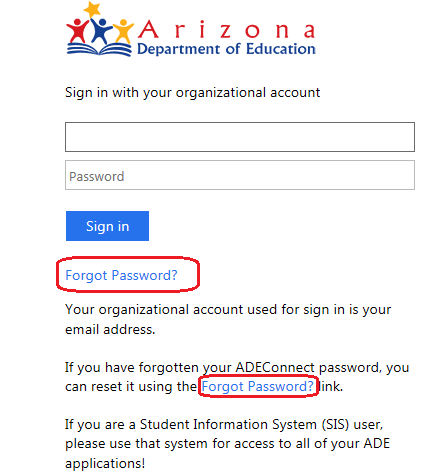 Follow all of the instructions on the screens to request a password reset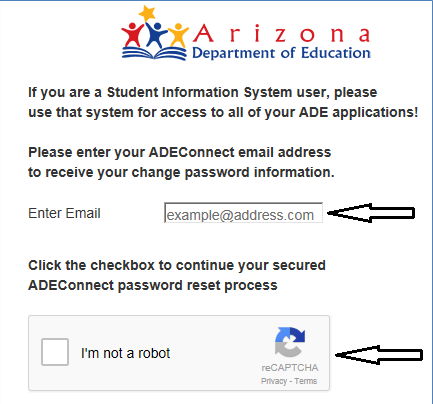 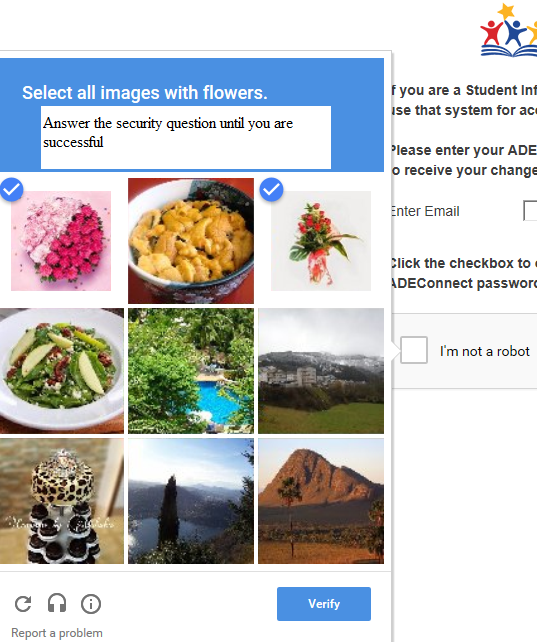 SUCCESS!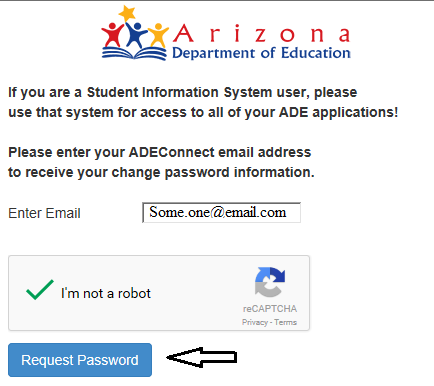 Once you have successfully completed the password reset process, the ADEConnect email address you entered will receive the Password Reset information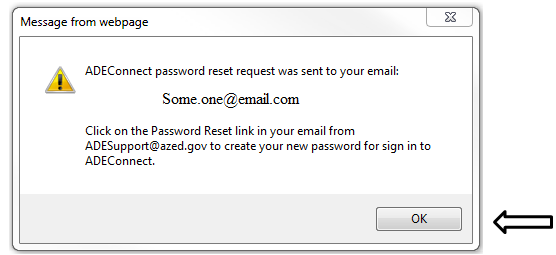 In your email look for the “Your ADEConnect Password Reset Request” email from ADESupport@azed.gov: Click the Password reset link ( it will redirect you to the Password reset screen)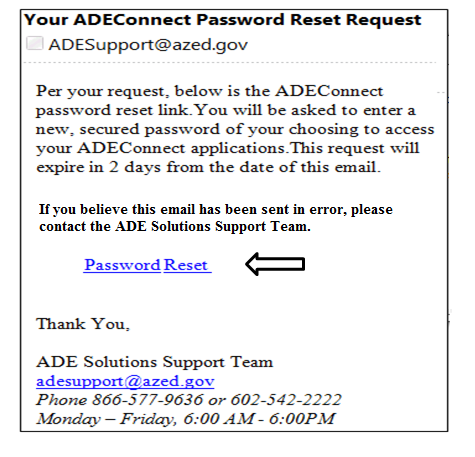 Enter your New and Confirm New Passwords based on the ADE Password Policy 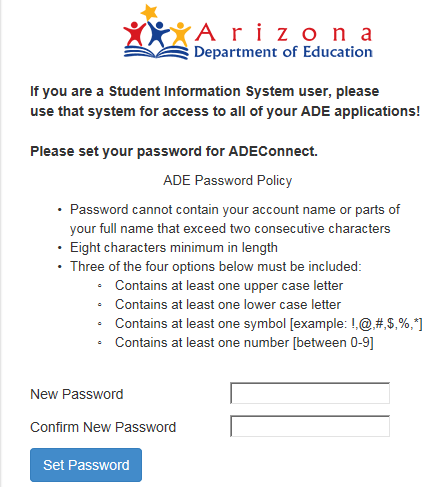 Success!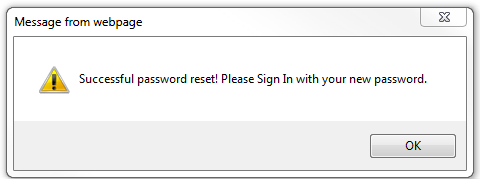 Now, Sign in to ADEConnect with your email address and your new secured password!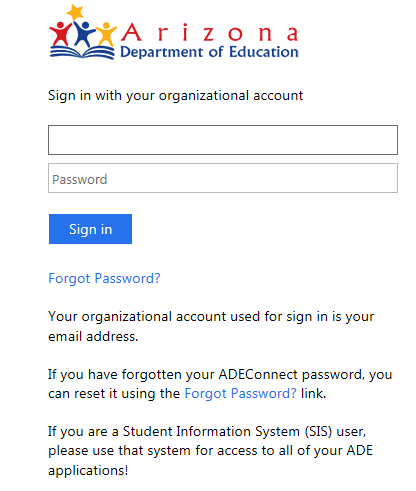 